Lung Cancer Case #1History71 yr-old male w/ h/o HTN, HLD, GERD, CAD, who presented w/ intermittent mild cough, nonproductive. Pt also reports some weight loss. Former heavy smoker. 25 PK-YR (Quit in 2018). -etoh. +FHX: Father diagnosed w/ lung cancer in his early 60s (also a heavy smoker). Imaging Work-up:11/2/22 @ ABC Hospital: CT chest: Large 7.1 cm perihilar mass w/ associated abrupt cut-off of the LT mainstem bronchus. Prominent peribronchial thickening & consolidation of LLL. Evident mediastinal lymphadenopathy. 11/9/22 @ ABC Hospital: PET/CT: Large FDG-avid centrally positioned LT lung & LT hilar mass consistent with neoplasm, likely bronchogenic carcinoma. FUV max 13.  FDG-avid mediastinal lymphadenopathy consistent with metastatic disease, SUV max 11. 11/16/22 @ ABC Hospital: MRI Brain: No evidence of metastatic disease. Clinical Stage: IIIB: T4, N2, M0. Pathology:11/7/22 @ XXX Hospital: Endoscopic Bronchoscopy with UltrasoundLeft mainstem bronchus biopsy= Squamous cell carcinoma, poorly differentiated with necrosis. Positive for p64. Negative for TTF-1. Station 7 LN, endoscopic US-guided FNA: squamous cell carcinoma, poorly differentiated,LT mainstem bronchus mass brushings: positive for malignant cells, squamous cell carcinoma, poorly differentiated,Bronchial washings: positive for malignant cells, squamous cell carcinoma, poorly differentiated,IHC for part B-C positive for p40, focally positive for Napsin A. Negative for TTF1, cytokeratin 7. Treatment:12/5/22 @ ABC Hospital: Carboplatin + paclitaxel X 13 cycles, concurrent with radiation therapy.12/6/22-1/16/23 @ XXX Hospital: Left lung, 6X/IMRT, 2 Gy x 30 fx= 60 Gy. 3/13/22 @ ABC Hospital: Imfinzi (Durvalumab), Q14 days. Days 1-28, x 13 cycles. SUMMARY OF RADIATION FIELDSCourse: C1 Lt LungAre lymph nodes within irradiated volume?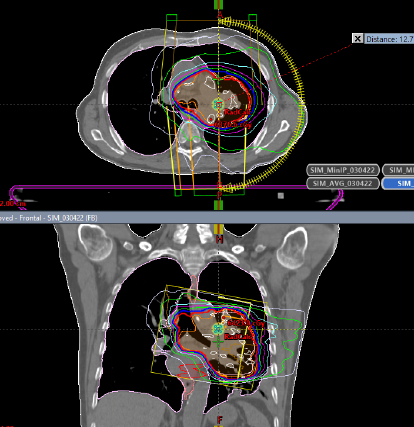 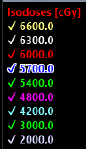 What are organs at risk (OARs) when the lung is irradiated?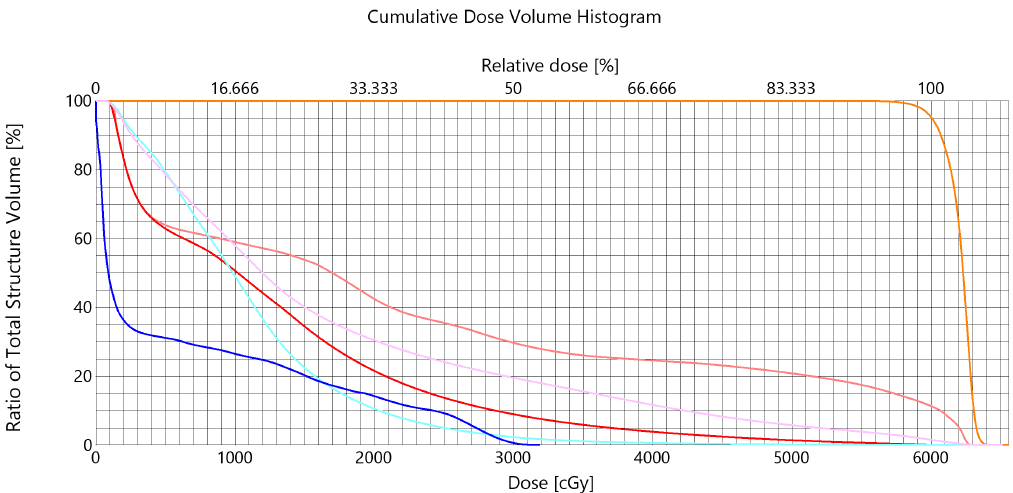 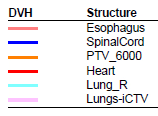 Lung Cancer Case #2History: 69 yr-old female w/ h/o heavy smoking hx in the past (quit two yrs ago), who presented w/ screen-detected right lung cancer during low-dose screening chest CT. Patient is asymptomatic. -Etoh. +fhx: mother with lung cancer (smoker). Sister with endometrial cancer. Imaging Work-up:12/8/22 @ AAA Hospital: CT chest: 4.4 cm mass-like opacity in right upper lobe, concerning for neoplastic process. Indeterminate right hilar lymphadenopathy. 12/16/22 @ AAA Hospital: PET/CT: FDG-avid 4.9 cm mass in RUL consistent with bronchogenic carcinoma. No other FDG-avid activity seen. Clinical Stage IIA: cT2b, N0, M0Pathology:1/3/23 @ AAA Hospital: RUL navigational bronchoscopy= positive for malignancy, squamous cell carcinoma. Bronchial wash= positive for malignancy, squamous cell carcinomaTreatment:Surgery- 1/9/23 @ AAA Hospital:Robotic-assisted RUL lobectomy with mediastinal lymph node dissection: 6.1 cm invasive squamous cell carcinoma, keratenizing @ RUL. Grade 2. Visceral pleural invasion present. Involves parietal pleura. No Lymphovascular invasion. All resection margins are negative, closest at parenchyma, 1.1 cm. Number of LNs examined= 21Number of LNs involved= 0. Lymph nodes examined: 4R, 8R, 10R, 11R, 12R, 13R, subcarinal. Pathologic stage: pT3, pN0.Chemotherapy on 2/20/23 @ AAA Hospital: Carboplatin + paclitaxel concurrent with EBRT.Radiation Therapy- 2/20/23-4/3/23 @ ZZZ Hospital: SUMMARY OF RADIATION FIELDSAre lymph nodes within irradiated volume?Lung Cancer Case #3History:60 yr-old male w/ h/o GERD, HTN, HLD, who presented w/ interval change in size of known right upper lobe lung nodule. Former heavy smoker. Social etoh. -FHX. Imaging Work-up:10/11/22 @ ABC Hospital: CT chest: Increase in previous RUL lung lesion, now measuring 0.9 cm (previously measured 0.4 cm), concerning for primary pulmonary neoplasm. No mediastinal/thoracic lymphadenopathy. 10/25/22 @ ABC Hospital: PET/CT: RUL hypermetabolic uptake in 2.0 cm mass, consistent with index tumor activity. No other FDG-avid activity seen. 11/2/22RUL navigational bronchoscopy= positive for malignancy, squamous cell carcinomaOnkoSight Advanced Lung Cancer NGS Report:11/2/22Detected Genomic Alterations: Tier II: Variants of Potential Clinical Significance:KRASPOLD1 pTP53pTier III: Variants of Unknown Clinical Significance (VUS): ATR pImmunotherapy Biomarkers:Tumor Mutation Burden: Low (3.5 Mutations/MB)Microsatellite Instability: MSI Negative (0%)Pertinent Negative Results:AKT1, ALK, BRAF, CHEK1, DDR2, EGFR, ERBB2, FGFR1, MAP2K1M, MET, NRAS, NTRK1, PIK3CA, POLE, ROS1, STK11, TERT.KEYTRUDA PD-L1 Immnuhistochemical Analysis (NSCLC): Tumor Proportion Score <1%/Negative.Clinical Stage: Surgery Pathology:11/14/22 @ ABC Hospital: Robotic-assisted RUL wedge resection & lobectomy= 2.1 cm invasive squamous cell carcinoma, basaloid, G1. Positive for visceral pleural invasion. No LVI. Margins negative. Regional lymph nodes= 0/12 negative. (LNs stations examined: 4R, 8R, 9R, 10R, 11R, 7L). Pathologic stage 1A2: pT1b, pN0. Treatment:Surgery- 11/14/22 @ AAA Hospital: Robotic-assisted RUL wedge resection & lobectomy with regional mediastinal lymph node dissection. Radiation Therapy- 11/28/22-1/9/23 @ ZZZ Hospital: SUMMARY OF RADIATION FIELDSSiteRef. IDEnergyDose/Fx (cGy)#FxTotal Dose (cGy)Start DateEnd DateElapsed DaysLt LungLt Lung6X/IMRT20030 / 306,00012/6/20221/16/202341SiteEnergyDose/Fx (cGy)#FxTotal Dose (cGy)Start DateEnd DateRT Lung6X/VMAT20030 / 306,0002/20/234/3/23SiteEnergyDose/Fx (cGy)#FxTotal Dose (cGy)Start DateEnd DateRT Lung6X/SBRT8005/54,00011/28/2212/2/23